		Соглашение		О принятии согласованных технических правил Организации Объединенных Наций для колесных транспортных средств, предметов оборудования и частей, которые могут быть установлены и/или использованы на колесных транспортных средствах, и об условиях взаимного признания официальных утверждений, выдаваемых на основе этих правил Организации Объединенных Наций*(Пересмотр 3, включающий поправки, вступившие в силу 14 сентября 2017 года)		Добавление 47 – Правила № 48 ООН		Пересмотр 12 – Поправка 6Дополнение 10 к поправкам серии 06 − Дата вступления в силу: 19 июля 2018 года		Единообразные предписания, касающиеся официального утверждения транспортных средств в отношении установки устройств освещения и световой сигнализацииНастоящий документ опубликован исключительно в информационных целях. Аутентичным и юридически обязательным текстом является документ: ECE/TRANS/WP.29/2017/110 (с поправкой, содержащейся в пункте 67 доклада ECE/TRANS/WP.29/1135).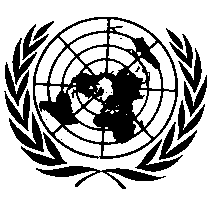 ОРГАНИЗАЦИЯ ОБЪЕДИНЕННЫХ НАЦИЙПункт 5.11.1.3 исключить.Пункт 6.2.7.6 исключить.Пункт 6.2.7.6.1, изменить нумерацию на 6.2.7.6 и изложить в следующей редакции:«6.2.7.6	фары ближнего света должны включаться и выключаться автоматически в зависимости от окружающих условий освещенности (например, включаться при движении в ночное время, в туннелях и т. д.) согласно требованиям приложения 13».Пункты 6.2.7.6.2, 6.2.7.6.3 и их подпункты исключить.Пункт 6.9.8 изменить следующим образом:«6.9.8 		Контрольный сигналКонтрольный сигнал включения является обязательным. Этот контрольный сигнал должен быть немигающим; он не требуется, если устройство освещения приборного щитка может включаться только одновременно с передними габаритными огнями. Однако контрольный сигнал сбоя обязателен, если он предписан правилами, применимыми к данному элементу».Пункт 6.10.8 изменить следующим образом:«6.10.8	Контрольный сигналКонтрольный сигнал включения является обязательным. Он должен быть скомбинирован с контрольным сигналом включения передних габаритных огней.Однако контрольный сигнал сбоя обязателен, если он предписан правилами, применимыми к данному элементу».Пункт 6.19, сноску 14 исключить. Пункт 6.19.7.4 изменить следующим образом:«6.19.7.4	Огни, указанные в пункте 5.11, могут включаться, когда включены дневные ходовые огни».E/ECE/324/Rev.1/Add.47/Rev.12/Amend.6−E/ECE/TRANS/505/Rev.1/Add.47/Rev.12/Amend.6E/ECE/324/Rev.1/Add.47/Rev.12/Amend.6−E/ECE/TRANS/505/Rev.1/Add.47/Rev.12/Amend.6E/ECE/324/Rev.1/Add.47/Rev.12/Amend.6−E/ECE/TRANS/505/Rev.1/Add.47/Rev.12/Amend.610 August 2018